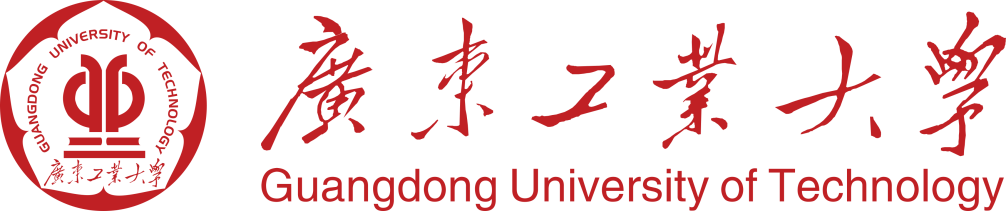 广东工业大学日本人材招聘通知大学概要广东工业大学坐落在美丽的南国花城广州，是一所具有近60年历史的以工为主、多科性协调发展的省属重点大学。借助于毗邻港澳的地理优势，在广东经济蓬勃发展的带动下，学校的办学水平、科研能力和核心竞争力得到了快速提升。广东省2015年起投入50个亿，用3年时间建设3-5所高水平大学，广东工业大学成功迈入广东省高水平重点建设大学行列。学校现有全日制在校生47000余人；设有19个学院和4个公共课教学部(中心)，83个本科专业。具有广东省重点建设的3个攀峰学科和12个优势、特色学科。有机械工程、管理科学与工程、材料科学与工程、控制科学与工程、化学工程与技术5个一级学科博士学位授权点，27个二级学科博士学位授权点；20个一级学科硕士学位授权点，88个二级学科硕士学位授权点(含MBA)；5个博士后科研流动站。从2011年起,学校启动高层次人才引进的“百人计划”，根据学科发展方向、平台团队建设需求积极引进海内外高端专家和领军人才。在政府、学校、企业、市场相互驱动下，依靠广东经济强省、制造大省的优势，以广东的发展引导人才，以创新的机制吸引人才，以特殊的政策留住人才，以学校的诚意感动人才。坚持与工业界联合引进这一特色，将人才引向市场，使专家在实现学术价值的同时，创造市场价值。到目前为止，学校已引进“百人计划”特聘教授百余名和3名学院院长。“百人计划”特聘教授中已有24名国家“千人计划”入选者，7名“国家杰出青年科学基金”获得者，5名“国家优秀青年科学基金”获得者，5名教育部“长江学者奖励计划”入选者，4名入选广东省引进领军人才，已组建并入选4个“广东省创新创业科研团队”。2013年学校在“百人计划”实施和初见成效的基础上，启动了引进海内外优秀青年人才的 “青年百人计划”，目前已有150多名青年人才到岗工作。日本専場招聘根据学校发展和学科建设的需要，2016年12月，特派遣招聘団組，到日本東京和京都開設人材招聘専場，以在日華人為対象誠聘人材，歓迎大家参加。招聘岗位学院院长招聘岗位：（1）自动化学院院长  （2）轻工化工学院院长 （3）管理学院院长    （4）材料与能源学院院长 2、杰出人才专项招聘岗位：（1）院士            （2）国家杰出青年基金获得者、长江学者   （3）国家千人计划专家、广东省引进领军人才、广东省引进创新团队带头人   国家优秀青年基金获得者、国家青年千人计划专家3、高层次人才招聘岗位：“百人计划”特聘教授  （2）“青年百人计划”特聘副教授4、招聘的主要学科领域包括：（1） 机械电子工程、机械制造及其自动化、机械设计及理论、车辆工程、工业工程。（2） 能源材料、有色金属材料、材料成形与控制、软物质、传热与传质工程，能源材料及其工程应用，蓄能材料与技术，热力系统集成与优化等。（3） 复杂系统理论与应用，非线性系统建模与控制等。  （4） 固体照明和信息显示技术相关的材料、光学设计、驱动电源及器件，激光光刻、光学系统设计、微弱光信号检测和处理，射频技术与工程；（5） 面向服务的高性能计算、信息物理融合系统、软件设计理论与方法、信息安全、芯片设计与嵌入式系统、智能媒体信息处理。（6） 结构工程(包括建筑材料)、岩土工程、桥梁与道路工程、防灾减灾工程、市政工程、建筑节能、工程力学。（7） 催化新材料研究及应用技术，新型功能材料的制备与应用，精细化学合成与应用，生物资源精细化利用技术。（8） 环境化学，水污染控制，大气污染控制，环境污染、暴露与人体健康。（9） 管理系统工程、生产运营管理、供应链与物流管理、工业工程、信息管理与信息系统。（10）工业设计与智能装备，新媒体艺术与技术，信息与交互设计，可持续与环境设计，用户体验与设计战略等。（11）非线性分析与应用，偏微分方程，智能计算与应用，多目标最优化理论与应用，微分动力系统，控制理论与应用，数理统计。（12）电子科学与技术，电路与系统。（13）国际贸易英语、国际外贸专业（本科毕业院校应为英语国家或日本高校）（14）药物分析，药物代谢、细胞生物、药理病理、蛋白质组学，代谢组学，生物信息学。应聘条件及相关待遇（待遇为税前，单位为人民币）学院院长和“百人计划”特聘教授应聘条件及相关待遇：应聘条件：一般应具有博士学位、教授资格，年龄一般在50周岁以下。院长应聘者还应熟悉高等教育规律，了解国内外高等教育情况，具有较强的组织协调能力、较好的管理经验和国际化的学术视野，能引领本学科发展的办学思路，实绩突出。对“千人计划”入选者、长江学者、国家杰出青年基金项目获得者等人才，以及曾在国内外知名大学、著名科研院所担任过领导职务者予以优先考虑。相关待遇：（1） 提供具有竞争力的年薪制协议工资，最高可达到100万元年薪。  （2） 学校提供一套约100平方米的周转住房。全职引进人员，到校工作后如需在广州买房，学校可提供购房津贴，最高可达到80万元。 （3） 根据预期工作目标和工作计划，学校安排适当的实验场地，并提供实验室建设与科研启动经费，最高可达到1000万元。（4） 其它条件可面议。  2、杰出人才专项应聘条件及相关待遇我校全年引进院士等杰出人才专家。对于全职引进或培养的专家，学校专门配套以下待遇（国家和省提供的待遇除外）：（1） 院士。年薪、安家费和购房补贴面议；            （2） 国家杰出青年基金获得者、长江学者，学校提供薪酬80万-120万左右，安家费和购房补贴总和为180万-200万；   （3） 国家千人计划专家、广东省引进领军人才、广东省引进创新团队带头人。学校提供薪酬60万-100万，安家费和购房补贴总和为120万-140万；      （4） 国家优秀青年基金获得者、国家青年千人计划专家。学校提供优青薪酬为45-65万，安家费和购房补贴总和为100万；学校提供青千薪酬为40-60万，安家费和购房补贴总和为90万；            学校给上述杰出人才专家所配置的科研启动经费视学科发展需要而定，最高可达到2000万元。3、“青年百人计划”特聘副教授应聘条件及相关待遇应聘条件： 年龄在35周岁以下，博士学位，具有海外著名大学或国内重点大学的学历背景；具有在海外知名研究机构、企业或国内国家重点学科平台从事前沿科学研究的经历，取得较好的阶段性成果；近五年以第一作者取得学术成果五项以上（包括在本学科高水平杂志发表高水平学术论文、海内外发明专利、主持国家级科研项目、获得省级以上学术奖励等）。相关待遇：聘用后享受副教授待遇，学校另外还提供每年10万元薪酬补贴以确保人才年薪达到20万以上；提供周转房、安家费和购房补贴，并配备相应的实验室条件建设与科研启动费和科研用房等。应聘需提供的材料与联系方式请应聘者将个人简历、应聘岗位工作思路和预期目标等有关材料带致会场或事先发致：邮箱：gdutyzzp@gdut.edu.cn       联系人：曹锋 杨蕊银 苏甫林联系电话：86-20-39322509       学校网站: www.gdut.edu.cn